ПРАВИТЕЛЬСТВО РЕСПУБЛИКИ ТЫВА
ПОСТАНОВЛЕНИЕТЫВА РЕСПУБЛИКАНЫӉ ЧАЗАА
ДОКТААЛот 21 ноября 2022 г. № 742г. КызылО внесении изменений в Порядок предоставления из республиканского бюджета Республики Тыва грантов в форме субсидий на реализацию проектов победителей региональных конкурсов фундаментальных научных исследований и поисковых научных исследований, проводимых Российским научным фондомВ соответствии со статьей 15 Конституционного закона Республики Тыва от    31 декабря 2003 г. № 95 ВХ-I «О Правительстве Республики Тыва» Правительство Республики Тыва ПОСТАНОВЛЯЕТ:1. Внести в Порядок предоставления из республиканского бюджета Республики Тыва грантов в форме субсидий на реализацию проектов победителей региональных конкурсов фундаментальных научных исследований и поисковых научных                   исследований, проводимых Российским научным фондом, утвержденный постановлением Правительства Республики Тыва от 7 июня 2022 г. № 358, следующие изменения:1) в абзаце четвертом пункта 1.4 слова «некоммерческих организаций, физических лиц» заменить словами «участников отбора»;2) пункт 1.10 изложить в следующей редакции:«1.10. Информация о размещении на едином портале бюджетной системы Российской Федерации в информационно-телекоммуникационной сети «Интернет» сведений о субсидиях не позднее 15-го рабочего дня, следующего за днем принятия закона о бюджете (закона о внесении изменений в закон о бюджете).»;3) в пункте 2.2:подпункт «в» изложить в следующей редакции:«в) дате начала подачи или окончания приема предложений (заявок) участников отбора, которая не может быть ранее 30-го календарного дня, следующего за днем размещения объявления о проведении отбора (в 2022 году срок окончания приема заявок может быть сокращен до 10 календарных дней, следующих за днем размещения объявления о проведении отбора);»;в подпункте «з» слова «некоммерческим организациям, физическим лицам» заменить словами «участникам отбора», слова «некоммерческими организациями, физическими лицами» заменить словами «участниками отбора»;подпункт «л» изложить в следующей редакции:«л) критерии и сроки оценки предложений (заявок), их весовое значение в общей оценке, правила присвоения порядковых номеров предложениям (заявкам) участников отбора по результатам оценки (при проведении конкурса);»;в подпункте «м» слова «некоммерческим организациям, физическим лицам» заменить словами «участникам конкурса»;4) в пункте 2.3:подпункт «г» после слова «реорганизации» дополнить словами «(за исключением реорганизации в форме присоединения к юридическому лицу, являющемуся участником отбора, другого юридического лица)»;в подпункте «д» пункта 2.3 слова «некоммерческой организации» заменить словами «участника конкурса»;5) пункт 2.4 дополнить абзацем вторым следующего содержания:«Участник отбора представляет согласие на публикацию (размещение) в информационно-телекоммуникационной сети «Интернет» информации об участнике отбора, о подаваемой им заявке, иной информации об участнике отбора, а также согласие на обработку персональных данных (для физического лица).»;6) абзац второй пункта 2.6 изложить в следующей редакции:«Агентство в течение 5 рабочих дней со дня поступления указанной информации осуществляет оценку заявок на предмет соответствия тематики проекта приоритетным направлениям исследований, критериям конкурсного отбора, и представляет в РНФ подтверждение о соответствии.Критериями конкурсного отбора являются:ясность, логичность, оригинальность и последовательность изложения материала в описании научного содержания проекта;научная новизна и (или) научный, научно-технический уровень проекта;достижимость заявленных результатов проекта (наличие, обоснованность и достаточность предложенных методов и способов решения задач проекта);степень проработанности плана реализации проекта;возможность использовать результаты проекта на практике;важность результатов проекта для Республики Тыва;имеющийся у участника конкурсного отбора научный задел по тематике проекта (наличие публикаций, опыт участия в выполнении научных и (или) научно-технических проектов).»;7) в пункте 2.8:в подпункте «в» слова «о некоммерческих организациях, физических лицах» заменить словами «об участниках отбора»;в подпункте «г» слова «о некоммерческих организациях, физических лицах» заменить словами «об участниках отбора»;8) в подпункте «в» пункта 3.1 слова «некоммерческой организации» заменить словами «юридического лица».2. Настоящее постановление вступает в силу со дня его официального опубликования.3. Разместить настоящее постановление на «Официальном интернет-портале правовой информации» (www.pravo.gov.ru) и официальном сайте Республики Тыва в информационно-телекоммуникационной сети «Интернет».Глава Республики Тыва 						                       В. Ховалыг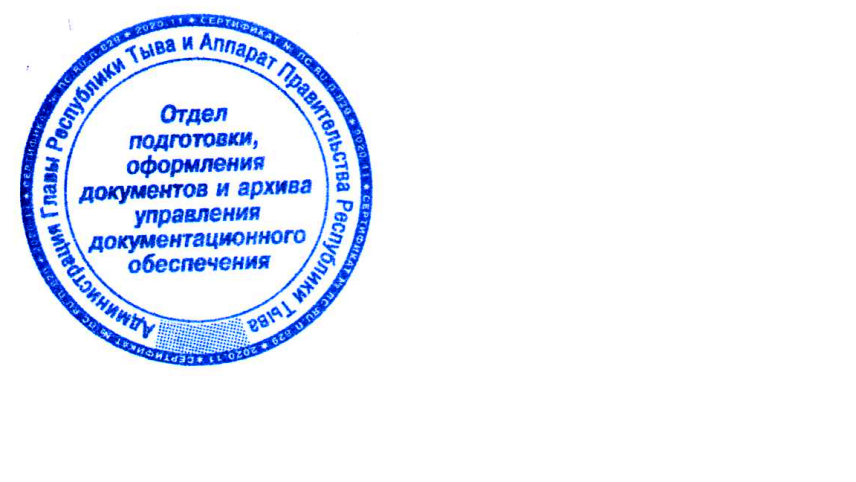 